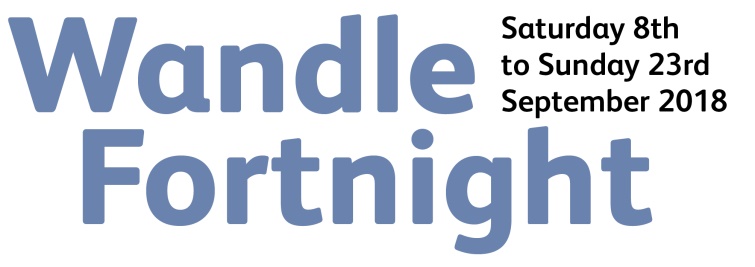 REGISTER YOUR EVENT OR ACTIVITYWandle Fortnight is a celebration of all things Wandle run by the community for the community. Dozens of community-led events and activities are being planned by local groups and voluntary organisations. Register your event to receive free publicity by completing the details below and emailing them to wandlevalleyforum@gmail.com by July 14th at the latest.  Describe your event or activity When and where? Please provide date(s), time(s), location(s) and postcode(s) where you canWhat else will people need to know? – e.g. Is your event/activity is free? Do people need to book? Will it appeal to children? Where can people find out more information (website, email, phone?)Your detailsYour name:Your group/organisation:Contact address:Telephone Number:                                 E-mail:                                                               Web site:                                                                                                                                                          